В соответствии со статьей 40 Градостроительного кодекса Российской Федерации, решением Совета депутатов города Новосибирска от 24.06.2009 № 1288 «О Правилах землепользования и застройки города Новосибирска», пунктом 2.13 административного регламента предоставления муниципальной услуги по предоставлению разрешения на отклонение от предельных параметров разрешенного строительства, реконструкции объектов капитального строительства, утвержденного постановлением мэрии города Новосибирска от 10.06.2013 № 5459, на основании заключения по результатам публичных слушаний по вопросам предоставления разрешений на отклонение от предельных параметров разрешенного строительства, реконструкции объектов капитального строительства от 24.12.2015, рекомендаций комиссии по подготовке проекта правил землепользования и застройки города Новосибирска о предоставлении и об отказе в предоставлении разрешений на отклонение от предельных параметров разрешенного строительства, реконструкции объектов капитального строительства от 25.12.2015, руководствуясь Уставом города Новосибирска, ПОСТАНОВЛЯЮ:1. Отказать в предоставлении разрешения на отклонение от предельных параметров разрешенного строительства, реконструкции объектов капитального строительства:1.1. Кречетовой Людмиле Анатольевне (на основании заявления в связи с необходимостью соблюдения линии регулирования застройки) в связи с отсутствием оснований, предусмотренных частью 1 статьи 40 Градостроительного кодекса Российской Федерации:в части уменьшения минимального отступа от границ земельного участка, за пределами которого запрещено строительство зданий, строений, сооружений, с кадастровым номером 54:35:012760:8 площадью 0,0747 га, расположенного по адресу: Российская Федерация, Новосибирская область, город Новосибирск, ул. Волочаевская (зона делового, общественного и коммерческого назначения (ОД-1)) с 3 м до 0 м со стороны ул. Волочаевской, с 1 м до 0 м со стороны ул. Лучезарной; в части увеличения процента застройки с 30 % до 35,1 % в границах земельного участка с кадастровым номером 54:35:012760:8 площадью 0,0747 га, расположенного по адресу: Российская Федерация, Новосибирская область, город Новосибирск, ул. Волочаевская (зона делового, общественного и коммерческого назначения (ОД-1)).1.2. Обществу с ограниченной ответственностью «Ситилит Недвижимость» (на основании заявления в связи с тем, что наличие инженерных сетей является неблагоприятным для застройки) в части увеличения максимального процента застройки с 20 % до 27 % в границах земельного участка с кадастровым номером 54:35:063606:2979 площадью 0,1307 га, расположенного по адресу: Российская Федерация, Новосибирская область, город Новосибирск, ул. Троллейная (зона озеленения (Р-2)), в связи с письменным отказом заявителя от получения разрешения на отклонение от предельных параметров разрешенного строительства, реконструкции объектов капитального строительства.2. Департаменту строительства и архитектуры мэрии города Новосибирска разместить постановление на официальном сайте города Новосибирска в информационно-телекоммуникационной сети «Интернет». 3. Департаменту информационной политики мэрии города Новосибирска обеспечить опубликование постановления.4. Контроль за исполнением постановления возложить на заместителя мэра города Новосибирска - начальника департамента строительства и архитектуры мэрии города Новосибирска.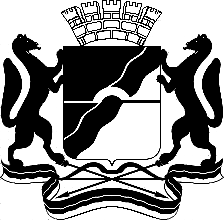 МЭРИЯ ГОРОДА НОВОСИБИРСКАПОСТАНОВЛЕНИЕОт  	  19.01.2016		№     103	Об отказе в предоставлении разрешений на отклонение от предельных параметров           разрешенного строительства, реконструкции объектов капитального строительстваИсполняющий обязанности мэра города НовосибирскаИсполняющий обязанности мэра города НовосибирскаБ. В. БуреевХаритонова2275448ГУАиГ